              Boab Health Services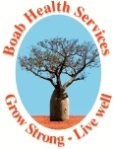 Please email to: EKBrokerage@network.pmc.gov.au Application for Cashless Debit Card Brokerage Fund Register No:Application for Cashless Debit Card Brokerage Fund Date:First Name:DOB:Middle Name:Gender:  Male / FemaleLast Name:CRN:Address:Address:Mobile:Mobile:Mobile:Address:Address:Home Phone:Home Phone:Home Phone:Referring Organisation:Referring Organisation:Referring Organisation:Referring Organisation:Referring Person:Referring Person:DateTypeDetails Details Details Amount$$$Comments:Comments:Comments:Comments:Comments:Total Amount$Other Services Accessed:Other Services Accessed:Other Services Accessed:Other Services Accessed:Other Services Accessed:Other Services Accessed:Client’s Signature:Client’s Signature:Client’s Signature:Referring Person’s Signature:Referring Person’s Signature:Referring Person’s Signature:Approved Assistance - Total$Purchase Order Attached:          YES / NOPO Number:Assessing Officer Name:Assessing Officer Name:Purchase Order Attached:          YES / NOPO Number:Copy of Centrelink Card Attached:   YES / NOPrevious Access to Fund:         YES / NOAssessing Officer’s Signature:Assessing Officer’s Signature:Number of times fund given in past 12 monthsNumber of times fund given in past 12 monthsDetails of Assistance Given:CEO Approval for Transaction:CEO Approval for Transaction:Details of Assistance Given:Client / Service Provider Bank Details:Client / Service Provider Bank Details:Account Name:Bank:BSB:Account Number: